停课不停学——图书馆电子图书助力学校线上教学在全国上下众志成城防控新冠肺炎疫情的关键时期，为贯彻教育部有关“停课不停学”的指示，按照学校《关于做好2019-2020年度第二学期本科课程线上教学工作的通知》精神，图书馆积极获取各学院线上教学的电子图书需求，整理了图书馆现有的电子图书（含教材）平台和现阶段各大出版社限时免费的电子图书平台，方便全校师生查阅、利用，助力学校线上教育教学。窗体顶端窗体底端1. 图书馆中文电子图书平台一览表近期各大出版社限时免费资源一览表图书馆电子图书查询方法校园网内请直接登录图书馆主页，外网请通过校园网VPN登录；具体方法：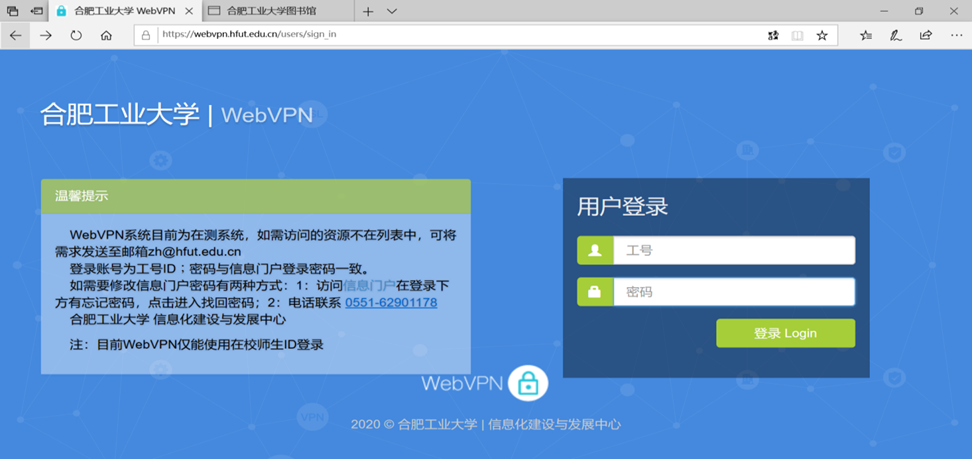 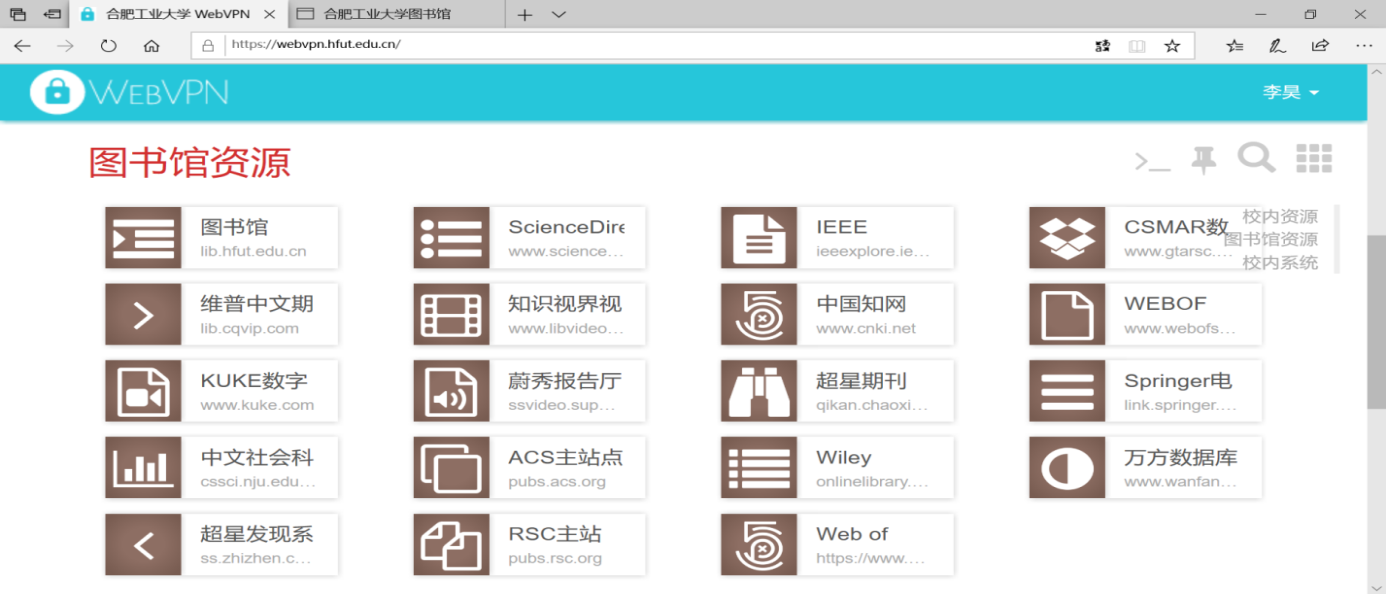 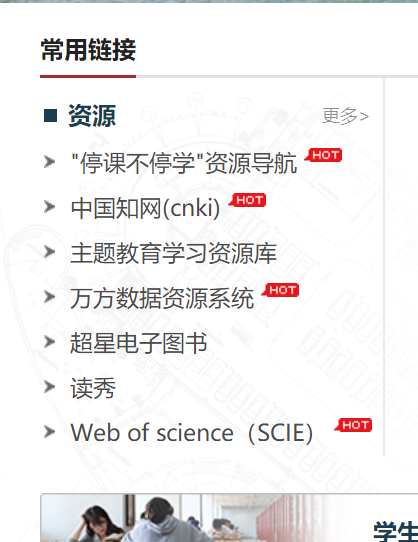 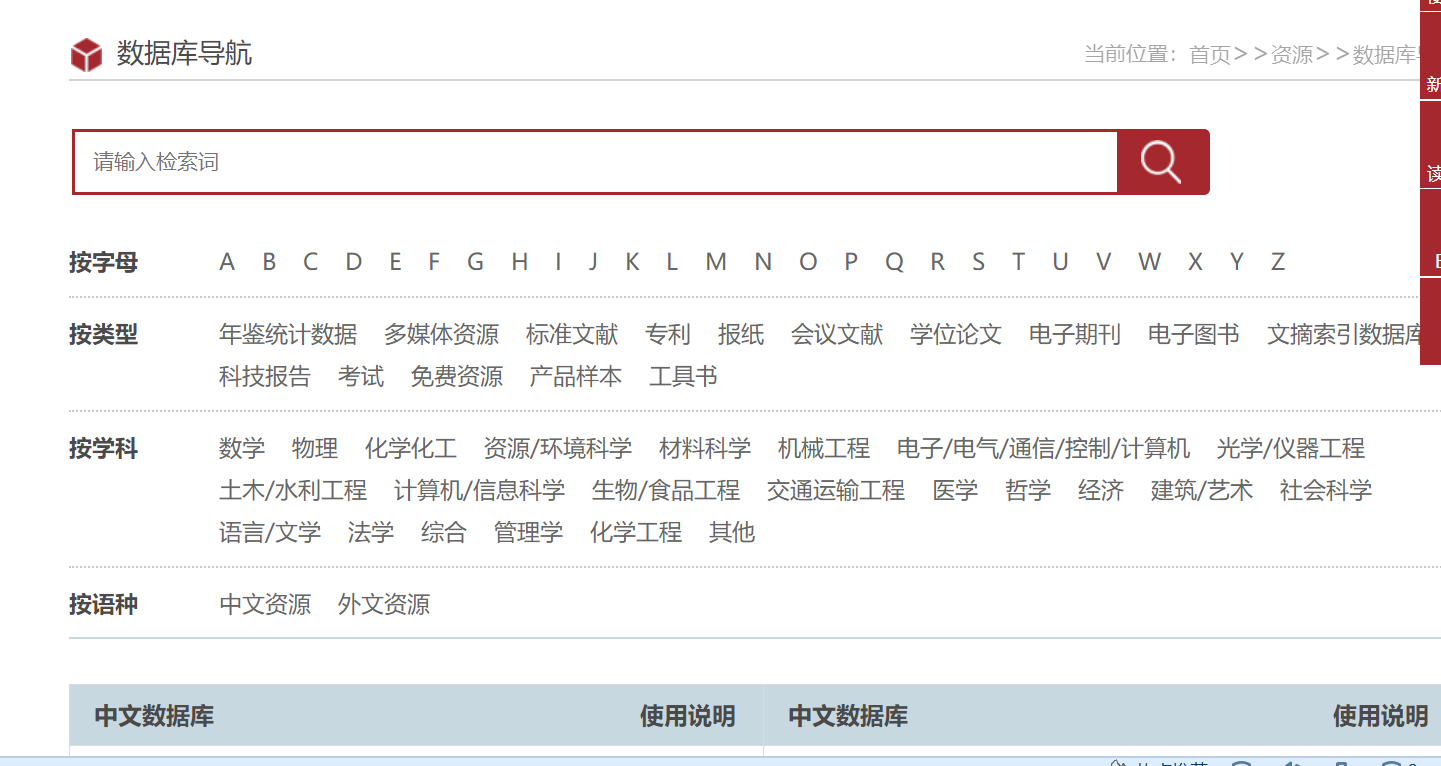 情况说明部分教材类图书，出版社没有电子版图书出售，请大家谅解。2.目前图书馆查询不到的电子图书，请大家在各出版社的免费开放平台上查询。3.有关数据库使用问题。文泉学堂里教材限制5个并发数，目前社里出于版权及客户远程教学需求考虑，不限并发的教材只给看到40%，后面根据学校到校上课时间及教材上课进度，陆续开放百分比例。超星电子书没有并发限制，需要下载超星阅读器使用。科学文库没有并发限制，下载有15天保护期，过了15天需要重新下载。方正电子书和高校教参书远程没有并发限制，请点击“借阅”工具，将电子书下载到PC端保存，需要安装阿帕比阅读器。化工社电子书没有并发限制，不能下载为本地文件，只能在线看。可知电子书平台需要手机下载app认证绑定合肥工业大学访问。4.若在使用中遇到问题，请加入图书馆信息咨询QQ群281105122在线咨询，或邮箱：tsg@hfut.edu.cn。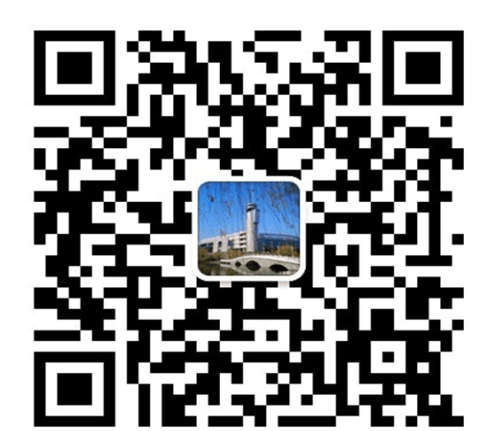 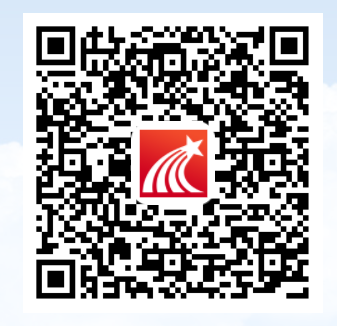          图书馆官方微信           移动图书馆（学习通）校图书馆2020年2月19日附件1：电子图书（教材）查询一览表附件2：各学院电子图书（教材）查询一览表序号中文电子图书平台数量（种）查询方法1化学工业出版社数字图书馆平台72601.校园网内请直接登录图书馆主页查询；2校园网外，登录我校校园网VPN    进入图书馆主页   资源列表     找到相应的电子书平台。2科学文库460001.校园网内请直接登录图书馆主页查询；2校园网外，登录我校校园网VPN    进入图书馆主页   资源列表     找到相应的电子书平台。3超星电子图书8270001.校园网内请直接登录图书馆主页查询；2校园网外，登录我校校园网VPN    进入图书馆主页   资源列表     找到相应的电子书平台。3超星电子图书266881.校园网内请直接登录图书馆主页查询；2校园网外，登录我校校园网VPN    进入图书馆主页   资源列表     找到相应的电子书平台。3超星电子图书13800001.校园网内请直接登录图书馆主页查询；2校园网外，登录我校校园网VPN    进入图书馆主页   资源列表     找到相应的电子书平台。4方正电子图书（中华数字书苑）40001.校园网内请直接登录图书馆主页查询；2校园网外，登录我校校园网VPN    进入图书馆主页   资源列表     找到相应的电子书平台。4方正电子图书（中华数字书苑）159001.校园网内请直接登录图书馆主页查询；2校园网外，登录我校校园网VPN    进入图书馆主页   资源列表     找到相应的电子书平台。5方正高校教参书30201.校园网内请直接登录图书馆主页查询；2校园网外，登录我校校园网VPN    进入图书馆主页   资源列表     找到相应的电子书平台。6清华大学出版社文泉学堂知识库310001.校园网内请直接登录图书馆主页查询；2校园网外，登录我校校园网VPN    进入图书馆主页   资源列表     找到相应的电子书平台。7可知电子书平台50001.校园网内请直接登录图书馆主页查询；2校园网外，登录我校校园网VPN    进入图书馆主页   资源列表     找到相应的电子书平台。8书香合工大100000+30000集听书1.校园网内请直接登录图书馆主页查询；2校园网外，登录我校校园网VPN    进入图书馆主页   资源列表     找到相应的电子书平台。9中国共产党思想理论资源库110001.校园网内请直接登录图书馆主页查询；2校园网外，登录我校校园网VPN    进入图书馆主页   资源列表     找到相应的电子书平台。10移动图书馆2.0（APP）300001.校园网内请直接登录图书馆主页查询；2校园网外，登录我校校园网VPN    进入图书馆主页   资源列表     找到相应的电子书平台。11QQ阅读100000关注图书馆官方微信，在“读书活动”栏目下在线阅读。12E博在线微信图书馆平台10000关注图书馆官方微信，在“读书活动”栏目下在线阅读。序号资源名称访问网址备注1科学文库book.sciencereading.cn科学出版社至2月29日2中国生物志库species.sciencereading.cn科学出版社至2月29日3科学智库thinktank.sciencereading.cn科学出版社至2月29日4可知电子书平台https://www.keledge.com/wrap/index可知平台5文泉学堂https://www.wqketang.com/清华大学出版社6文泉书局https://wqbook.wqxuetang.com清华大学出版社7文泉题库http://www.wqtiku.com/清华大学出版社8人邮学院慕课平台http://www.rymooc.com人民邮电出版社9Proedu自主学习资源库http://www.proedu.com.cn人民邮电出版社10悦读https://yd.51zhy.cn（建议PC端使用）电子工业出版社2020年1月30日至2月20日“悦读”“悦学”“悦智”无需注册，直接登录访问学习；“悦知”（电子技术类知识库）需要注册账号后登录使用。11悦学https://yx.51zhy.cn（建议PC端使用）电子工业出版社2020年1月30日至2月20日“悦读”“悦学”“悦智”无需注册，直接登录访问学习；“悦知”（电子技术类知识库）需要注册账号后登录使用。12“悦知”（E知元）https://yz.51zhy.cn（支持手机使用）电子工业出版社2020年1月30日至2月20日“悦读”“悦学”“悦智”无需注册，直接登录访问学习；“悦知”（电子技术类知识库）需要注册账号后登录使用。13悦智https://znzz.51zhy.cn（支持手机使用）电子工业出版社2020年1月30日至2月20日“悦读”“悦学”“悦智”无需注册，直接登录访问学习；“悦知”（电子技术类知识库）需要注册账号后登录使用。14电子图书馆http://www.cipread.com/化学工业出版社15易课堂http://www.cipeke.com/化学工业出版社16易测http://www.cipece.com/化学工业出版社17教学资源网http://www.cipedu.com.cn化学工业出版社18机工教育http://www.cmpedu.com机械工业出版社19WE外语智慧教育平台https://we.sflep.com上海外语教育出版社20高等英语教学网http://heep.unipus.cn/support/外研社21北京航空航天大学出版社http://service.buaapress.com.cn/mzs/file/index/c/d北京航空航天大学出版社（随书资料下载）22大连理工大学出版社http://download.dutpbook.com/index.asp大连理工大学出版社22华中科技大学出版社教学资源中心http://www.hustp.com/index.php?s=/ResourceCenter/index.html华中科技大学出版社23西安电子科技大学出版社http://www.xduph.com/pages/ResourceCenter.aspx西安电子科技大学出版社24首都经济贸易大学出版社http://www.sjmcb.com/companyfile/2/首都经济贸易大学出版社25金石悦学https://dwz.cn/6DyzFvKq冶金工业出版社26武汉理工大学出版社http://www.wutp.com.cn/zyxz/index.jhtml武汉理工大学出版社27法律出版社www.ilawpress.com法律出版社28“慕知”App上海交通大学出版社官微：sjtupress上海交通大学出版社29智汇三农http://www.pwsannong.com中国农业出版社30东吴阅读APP苏州大学出版社31重庆大学出版社http://www.cqup.com.cn/html/resistLungVirus-2020SpringFestival/index.html重庆大学出版社32北京理工大学出版社http://kc.bitpress.com.cn北京理工大学出版社即日起至2020年3月10日33i教育http://app.ecnupress.com.cn/app/dt/pd/1550474731/1?s=1华东师范大学出版社34行水云课http://www.xingshuiyun.com中国水利水电出版社2月6日起向广大用户免费开放一个月35北京出版社http://www.textbookcenter.cn北京出版社36人民教育出版社http://bp.pep.com.cn/jc/index.html?from=timeline&isappinstalled=0人民教育出版社37人卫慕课http://www.pmphmooc.com人民卫生出版社38“交通教育”APP人民交通出版社登录我校校园网VPN进入图书馆主页资源列表找到需要的资源